附：            借款查询方法个人用户查询（可查询个人名下所有借款）：     第一步，进入财务网上办公平台，使用账号密码登录，如下图：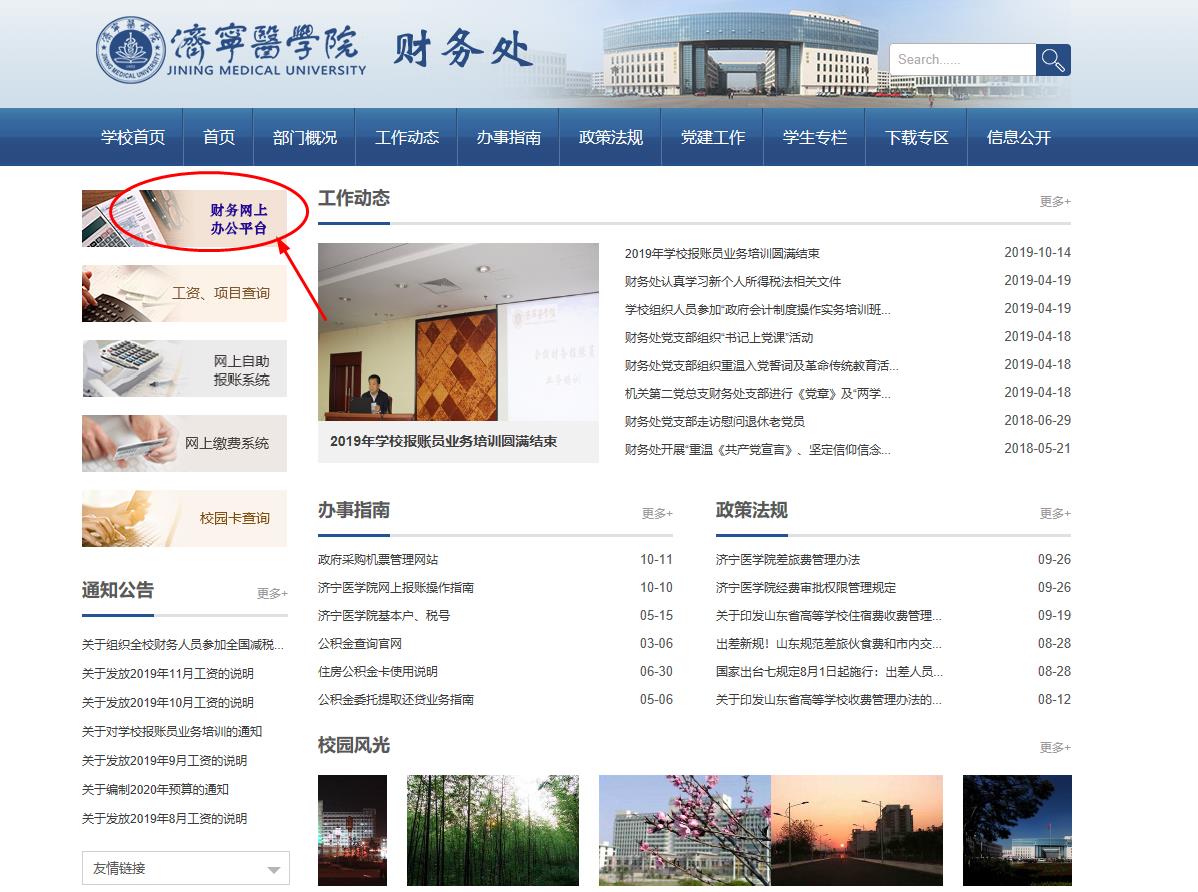     第二步，点击财务查询系统，如下图：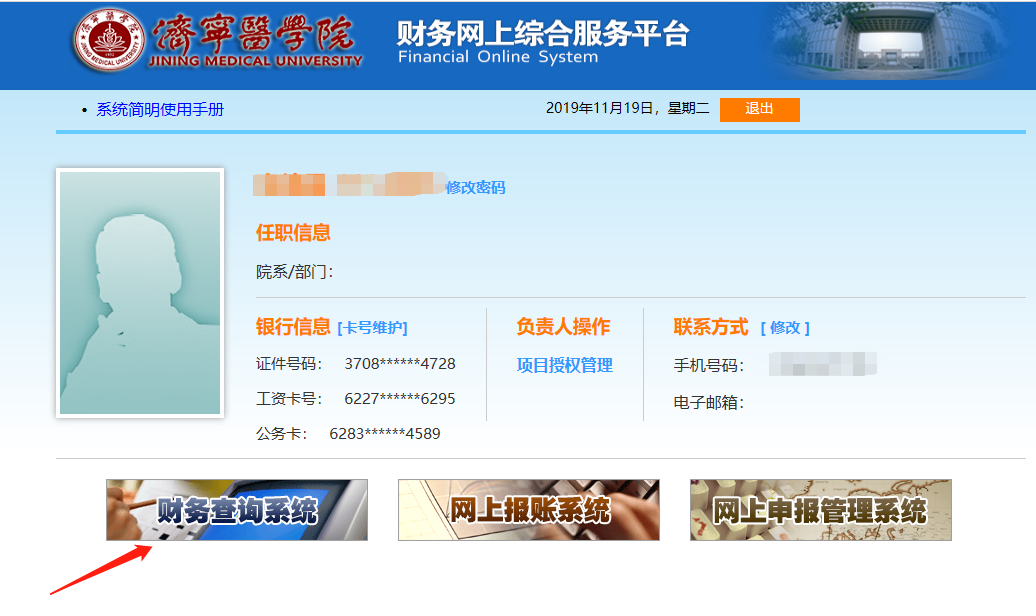   第三步，选择个人项目-个人往来款，数据筛选选择未还暂付款，点击查询，如下图：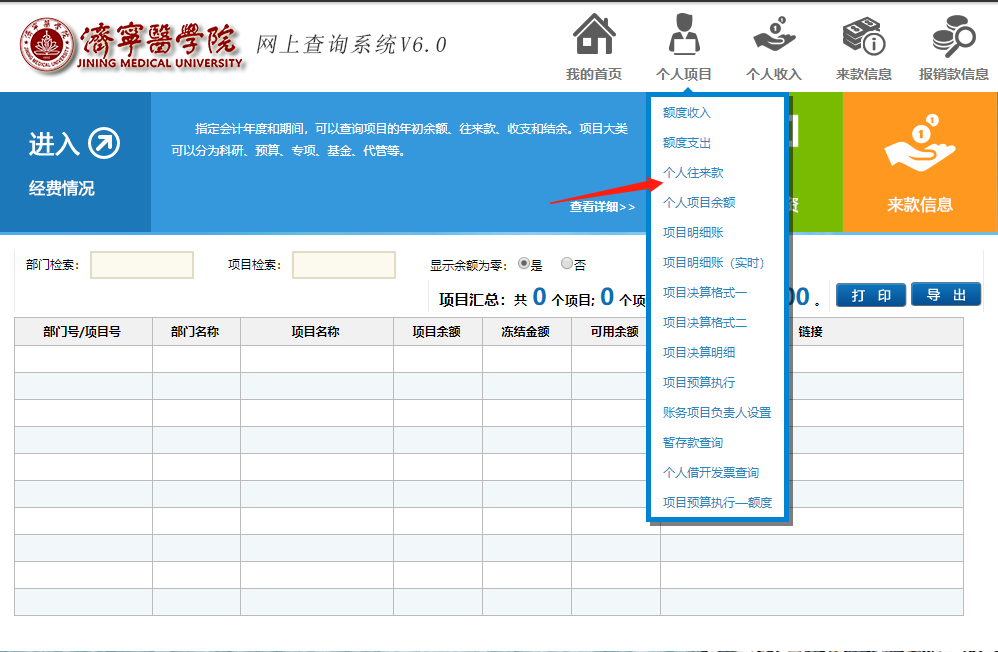 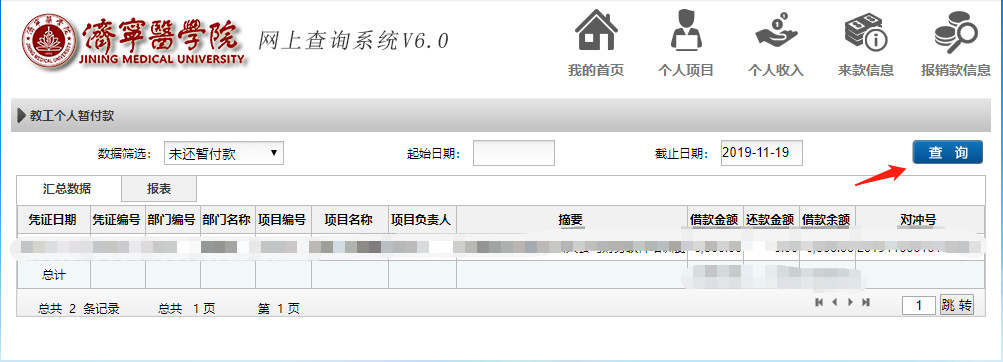 